ПРОЕКТ            Российская  Федерация                                                           Россия  Федерациязындағы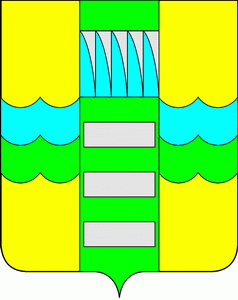               Республика  Хакасия                                                                    Хакас  Республика                  Совет депутатов                                                                     муниципальнай  пeдiстiy     муниципального образования                                                              депутаттың  Чöби              город  Саяногорск                                                                         Саяногорск  городР Е Ш Е Н И ЕПринято Советом депутатов муниципального образования город Саяногорск ________ 2020 годаО внесении изменений в решение Совета депутатов муниципального образования город Саяногорск от 03.04.2014 № 33 «Об определении Перечня должностных лиц, уполномоченных составлять протоколы об административных правонарушениях»	Рассмотрев ходатайство Главы муниципального образования город Саяногорск  по вопросу внесения изменений в решение Саяногорского городского  Совета депутатов от 03.04.2014 № 33 «Об определении Перечня должностных лиц, уполномоченных составлять протоколы об административных правонарушениях», руководствуясь Законом Республики Хакасия от 06.03.2020 № 11-ЗРХ «О запрете оборота на территории Республики Хакасия бестабачной никотинсодержащей продукции, электронных систем доставки никотина и о внесении изменений в отдельные законодательные акты Республики Хакасия в связи с установлением административной ответственности за нарушение данного запрета», статьями 25, 40 Устава муниципального образования город Саяногорск, Совет депутатов муниципального образования город СаяногорскР Е Ш И Л:Статья 1. О внесении изменений в решение Совета депутатов муниципального образования город Саяногорск от 03.04.2014 № 33 «Об определении Перечня должностных лиц, уполномоченных составлять протоколы об административных правонарушениях»Внести в решение Совета депутатов муниципального образования город Саяногорск от 03.04.2014 № 33 «Об определении Перечня должностных лиц, уполномоченных составлять протоколы об административных правонарушениях» следующие изменения:в приложении к решению:столбец 2 строки 4 «Управляющий делами Администрации муниципального образования город Саяногорск», дополнить цифрами 17(4);столбец 2 строки 14 «Заместитель начальника отдела экономики и развития - сектор потребительского рынка и поддержки предпринимательства Администрации муниципального образования город Саяногорск, ведущие специалисты отдела экономики и развития - сектор потребительского рынка и поддержки предпринимательства Администрации муниципального образования город Саяногорск», дополнить цифрами 17(4).Статья 2. Контроль над исполнением настоящего решения Контроль над исполнением настоящего решения возложить на постоянную комиссию мандатную по вопросам депутатской этики, законности и правопорядка, и контроля за деятельностью администрации муниципального образования город Саяногорск.Статья 3. Порядок вступления в силу настоящего решения1. 	Настоящее решение вступает в силу со дня его официального опубликования в средствах массовой информации.«___» ___________ 2020 года№____Председатель Совета депутатов муниципального образования город Саяногорск В.В. Ситников                                                                          Исполняющий обязанности Главы муниципального образования город  Саяногорск	Е.Г. Ряшенцева